A3 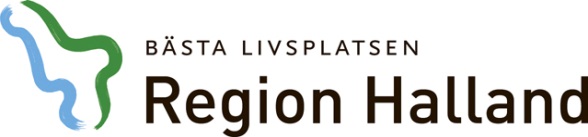 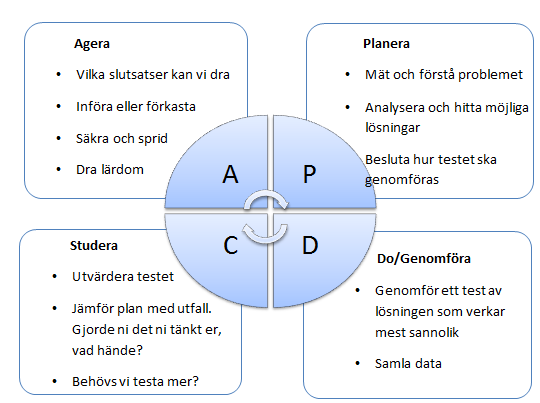  PDCAPDCA är en vetenskaplig systematisk approach till förbättringsarbete. Under förändringsarbetet rör vi oss på okänt territorium, där vi saknar kunskap. PDCA skapar trygghet genom rutiner och beteenden för experiment i små steg och med en tydlig riktningPICK Graf prioriteringsverktygHur vet man vad som ger bästa effekt?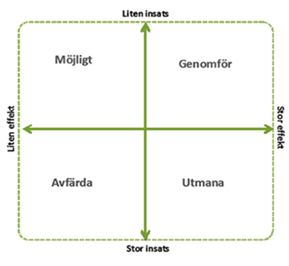 När man arbetar med ständiga förbättringar och utvecklar sin verksamhet behöver man ibland värdera och prioritera bland idéer och förslag. En metod för att göra detta kallas för PICK-graf (PICK chart). PICK står för:Possible – MöjligtImplement – GenomförConsider – Utmana/Överväg Kill – Avfärda PICK-graf är en fyrfältare där man skattar idéerna utifrån två perspektiv: insats/ansträngning effekt/påverkan på verksamheten.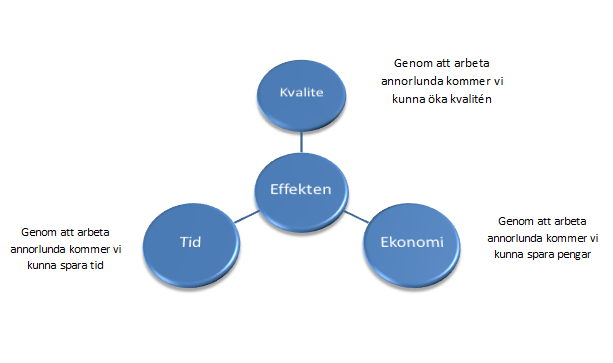 Det är lätt att tro att stora och viktiga problem måste ha stora och dyra lösningar. 
Ibland är det så förstås, men det är långt ifrån alltid proportionellt. Bedömning av effektenEffekten av ett förbättringsförslag kan variera. Man brukar prata om tre olika effekter. 
Använd gärna dessa i er diskussion i PICK-grafen samt i samband med utvärderingen av 
lösningen. Fick det den avsedda effekten som vi trodde?StegStegPBeskrivning av problemet:Beskrivning av problemet:Intressenter:DPlan för genomförandePBeskriv nuläget, Hur ser problemet ut? Beskriv symtomen, upplevelsen av symtomen Varför just detta problem? Vilka berörs? Under vilka förutsättningar uppstår detta? Känns problemet för stort bryt ned det till delproblem, ta ett steg i taget! Formulera kortfattat och konkret.Beskriv nuläget, Hur ser problemet ut? Beskriv symtomen, upplevelsen av symtomen Varför just detta problem? Vilka berörs? Under vilka förutsättningar uppstår detta? Känns problemet för stort bryt ned det till delproblem, ta ett steg i taget! Formulera kortfattat och konkret.Vilken process samt vilka andra verksamheter eller förvaltningar berörs av problemet. Glöm inte att involvera alla. Vi ser olika saker och kan därför bidra till att lösa problemet på bästa sätt utifrån helheten.DHur tar du dig an lösningen ni valt? Vem gör vad och när ska det återkopplas? Vilket steg kan ni börja med för att komma ett steg vidare?PMätning av nuläget:Mätning av nuläget:Mätning av nuläget:DFörväntade effekter:PHur stort och omfattande är problemet egentligen? Fakta som påverkar problemet. Vad omfattar problemet? Hur ofta uppstår det?  Hur påverkar det kunden? Tidsåtgången?  Hur ser trenden ut?Hur stort och omfattande är problemet egentligen? Fakta som påverkar problemet. Vad omfattar problemet? Hur ofta uppstår det?  Hur påverkar det kunden? Tidsåtgången?  Hur ser trenden ut?Hur stort och omfattande är problemet egentligen? Fakta som påverkar problemet. Vad omfattar problemet? Hur ofta uppstår det?  Hur påverkar det kunden? Tidsåtgången?  Hur ser trenden ut?DVilka hållbara effekter vill vi nå med lösningen?  Vad ska efter genomförandet konkret och mätbart ha blivit bättre? Tid, Kvalitet, Ekonomi, Miljö mm.T ex; Kortat ledtiden med X dagar/timmar/minuter, X antal färre ärenden, X antal färre fel, X miPBeskriv bakomliggande orsaker:PrioritetPrioritetCPlan för uppföljningPVad ligger verkligen bakom problemet?Genomför exempelvis rotorsaksanalys och presentera den härFem varför. Fiskbensanalys. Utgå från nuläget och det egentliga problemetAnge vilken av de bakomliggande orsakerna som har högst prioritet. Välj ut max 2 att gå vidare med i första omgången.Ange vilken av de bakomliggande orsakerna som har högst prioritet. Välj ut max 2 att gå vidare med i första omgången.CBeskriv hur uppföljning av förbättringsförslaget ska följas upp och justeras längs vägen. Hur kontrollerar vi om målen uppnåtts?PFörslag på lösning:PrioritetPrioritetCResultat och nya mätningar (Lärdomar)PVilka lösningar ser ni för att lösa ovan beskrivna problem? Spåna fritt och sedan sätt in den i PICK-graf och välj ut maximalt tre lösningar ni vill testa.Prioritera alltid dina lösningar. Börja inte med för många för då vet du inte vilka som gav vilken effekt.Prioritera alltid dina lösningar. Börja inte med för många för då vet du inte vilka som gav vilken effekt.CMät efter förbättringen genomfördes och beskriv resultatet.  Nådde vi hela vägen fram eller måste vi förbättra ytterligare?Vad lärde i oss på vägen? Vad kan spridas till andra som ett gott exempel? PVilka lösningar ser ni för att lösa ovan beskrivna problem? Spåna fritt och sedan sätt in den i PICK-graf och välj ut maximalt tre lösningar ni vill testa.Prioritera alltid dina lösningar. Börja inte med för många för då vet du inte vilka som gav vilken effekt.Prioritera alltid dina lösningar. Börja inte med för många för då vet du inte vilka som gav vilken effekt.ABehövs ytterligare förbättringar eller standardisera?PVilka lösningar ser ni för att lösa ovan beskrivna problem? Spåna fritt och sedan sätt in den i PICK-graf och välj ut maximalt tre lösningar ni vill testa.Prioritera alltid dina lösningar. Börja inte med för många för då vet du inte vilka som gav vilken effekt.Prioritera alltid dina lösningar. Börja inte med för många för då vet du inte vilka som gav vilken effekt.AAnses problemet löst eller vi behöver gå vidare med en ny lösning? Ska lösningen standardiseras och kommuniceras ut eller behöver vi köra ett varv till i A3:an? Hur sker kommunikationen och förankringen av resultatet?